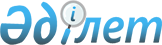 О внесении изменения в постановление акимата города Астаны от 23 ноября 2015 года № 105-2136 "Об утверждении регламентов государственных услуг в области культуры в городе Астане"
					
			Утративший силу
			
			
		
					Постановление акимата города Астаны от 8 января 2018 года № 105-13. Зарегистрировано Департаментом юстиции города Астаны 24 января 2018 года № 1156. Утратило силу постановлением акимата города Нур-Султана от 15 июня 2022 года № 1-1792.
      Сноска. Утратило силу постановлением акимата города Нур-Султана от 15.06.2022 № 1-1792 (вводится в действие по истечении десяти календарных дней после дня его первого официального опубликования).
      В соответствии с законами Республики Казахстан от 23 января 2001 года "О местном государственном управлении и самоуправлении в Республике Казахстан", от 15 апреля 2013 года "О государственных услугах", приказом Министра культуры и спорта Республики Казахстан от 2 марта 2017 года № 53 "О внесении изменений и дополнений в некоторые приказы в сфере культуры" (зарегистрировано в Реестре государственной регистрации нормативных правовых актов за № 15223), акимат города Астаны ПОСТАНОВЛЯЕТ: 
      1. Внести в постановление акимата города Астаны от 23 ноября 2015 года № 105-2136 "Об утверждении регламентов государственных услуг в области культуры в городе Астане" (зарегистрировано в Реестре государственной регистрации нормативных правовых актов за № 986, опубликовано 7 января 2016 года в газетах "Астана ақшамы", "Вечерняя Астана") следующее изменение:     
      подпункт 2) пункта 1 исключить.      
      2. Руководителю Государственного учреждения "Управление культуры, архивов и документации города Астаны" в установленном законодательством Республики Казахстан порядке обеспечить:    
      1) государственную регистрацию настоящего постановления в территориальном органе юстиции;
      2) направление копии настоящего постановления в течение десяти календарных дней со дня государственной регистрации в бумажном и электронном виде на казахском и русском языках в Республиканское государственное предприятие на праве хозяйственного ведения "Республиканский центр правовой информации" Министерства юстиции Республики Казахстан для официального опубликования и включения в Эталонный контрольный банк нормативных правовых актов Республики Казахстан;
      3) в течение десяти календарных дней после государственной регистрации настоящего постановления направление его копии для официального опубликования в периодических печатных изданиях, распространяемых на территории города Астаны;
      4) размещение настоящего постановления на интернет-ресурсе акимата города Астаны после его официального опубликования;
      5) в течение десяти рабочих дней после государственной регистрации настоящего постановления предоставление в территориальный орган юстиции сведений об исполнении мероприятий, предусмотренных подпунктами 1), 2), 3) и 4) настоящего пункта.
      3. Контроль за исполнением настоящего постановления возложить на заместителя акима города Астаны Аманшаева Е.А.
      4. Настоящее постановление вводится в действие по истечении десяти календарных дней после дня его первого официального опубликования.
					© 2012. РГП на ПХВ «Институт законодательства и правовой информации Республики Казахстан» Министерства юстиции Республики Казахстан
				
      Аким города Астаны

А. Исекешев     
